Advanced Engine Performance Diagnosis 7th EditionChapter 21 – Fuel Pumps, Lines, and FiltersLesson PlanCHAPTER SUMMARY: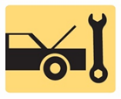 1. Fuel Delivery System, Fuel Tanks, Rollover Leakage Protection, and Fuel Lines2. Electric Fuel Pumps, Fuel Filters, Fuel-Pump Testing, and Fuel-Pump Current Draw Test3. Fuel-Pump Replacement_____________________________________________________________________________________OBJECTIVES: 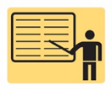 1. Explain the role of fuel tanks in the fuel delivery system.2. Describe the different methods of rollover leakage protection.3. Discuss the different types of fuel lines.4. Explain the different types of electric fuel pumps.5. Describe the purpose and function of fuel filters.6. Describe how to test and replace fuel pumps._____________________________________________________________________________________RESOURCES: (All resources may be found at jameshalderman.com)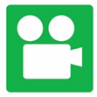 1.  Task Sheet: Fuel Pump Testing2. Task Sheet: Fuel Pump Current Draw Test3. Task Sheet: Fuel Pump Volume4. Task Sheet: Fuel Pump Current Ramping5. Task Sheet: Clamp-On Meter Fuel Pump Current Draw Test6. Task Sheet: Fuel Filter Replacement7. Chapter PowerPoint 8. Crossword and Word Search Puzzles (A8)9. Videos: (A8) Engine Performance10. Animations: (A8) Engine Performance _____________________________________________________________________________________ACTIVITIES: 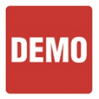 1.  Task Sheet: Fuel Pump Testing2. Task Sheet: Fuel Pump Current Draw Test3. Task Sheet: Fuel Pump Volume4. Task Sheet: Fuel Pump Current Ramping5. Task Sheet: Clamp-On Meter Fuel Pump Current Draw Test6. Task Sheet: Fuel Filter Replacement_____________________________________________________________________________________ASSIGNMENTS: 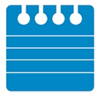 1. Chapter crossword and word search puzzles from the website.2. Complete end of chapter quiz from the textbook. 3. Complete multiple choice and short answer quizzes downloaded from the website._____________________________________________________________________________________Advanced Engine Performance Diagnosis 7th EditionChapter 21 – Fuel Pumps, Lines, and FiltersLesson PlanCLASS DISCUSSION: 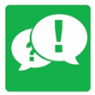 1. Review and group discussion chapter Frequently Asked Questions and Tech Tips sections. 2. Review and group discussion of the five (5) chapter Review Questions._____________________________________________________________________________________NOTES AND EVALUATION: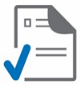 _____________________________________________________________________________________